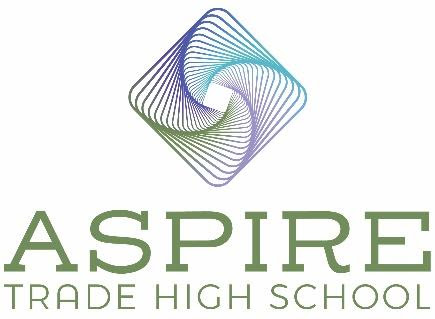 Board MeetingAgenda – June 16, 20226:45 pmZoom Meeting
1)  Review and Approve May 19, 2022 Minutes2)  Groundbreaking article in Citizen Herald 3)  Construction Update4)  Potential Lab Updates5)  MarketingWebsite Hits (since last BOD meeting and total)Facebook Ads – MayStudent Interest/Enrollment-Totals to DateFlyer distributionBillboard Campaign Update7) Financing Update8) Next Meeting